«Будьте осторожны с газом»Здравствуйте, ребята! Сегодня разговор пойдёт о таких важных вещах, как безопасный отдых, предупреждение травматизма и других опасных ситуаций, которые могут произойти с нами дома, в быту.Наш дом можно сравнить с большим кораблём. Нужно уметь управлять им так, чтобы миновать бури, подводные камни, чтоб не возникла вдруг опасность. Возможно, вы удивитесь: «Какая опасность может подстерегать дома?!» А как вы считаете, какое помещение в квартире таит наибольшее количество опасностей?Кухня.Почему кухня?На кухне находится газовая плита, много электроприборов.Поговорим о газе. Опасность невидимая и неслышная - газ. Он есть практически в каждом доме и приносит большую пользу. Газ помогает маме и бабушке готовить обед, обогревает квартиру. Он - помощник в быту, но может быть и опасным. Во-первых, накопившийся в помещении газ может привести к взрыву от электрической искры или зажжённой спички. Во- вторых, он ядовит для нашего организма, вдыхать газ даже непродолжительное время небезопасно для здоровья. Вот поэтому в газ и добавляют специальное вещество, чтобы мы почувствовали запах.Сегодня невозможно представить нашу жизнь без природного газа –«голубая конфорка» изменила быт, условия жизни людей. Газ – это источник тепла, энергии для нефтехимической промышленности. В России первые газовые фонари зажглись в 1819 году в Санкт – Петербурге. К концу 19 века газ начинают использовать не только для освещения, но и для нужд промышленности: варки стекла, закалки металла, опалки тканей. Газ – самый экологически чистый вид топлива. Благодаря переходу на газ многие промышленные предприятия не только получили возможность экономить на топливе, но теперь они не портят окружающую среду.Но, к сожалению, зачастую многие жители, кто уже использует природный газ в своих домах, забывают, что необходимо знать и строгособлюдать правила использования газа. Поэтому последнее время в нашей стране происходит много несчастных случаев, связанных с неправильным обращением людей с газом.А теперь внимательно послушайте несколько правил безопасного использования газа в быту.правило. Перед пользованием плитой необходимо проветрить помещение и убедиться, что все краны перед горелками (на плите) и горелкой духовки закрыты, и только в этом случае следует открыть кран на газопроводе.правило. Зажженную спичку нужно поднести к горелке, затем открыть краник включаемой горелки, при этом газ должен загораться во всех отверстиях колпачка горелки.правило. Когда содержимое посуды закипит, пламя нужно убавить. Если оставить большое пламя, то это повлечет за собой бесполезный расход газа, не ускорив приготовление пищи.правило. По окончании пользования горелкой нужно закрыть ее краник.правило. Перед зажиганием горелки духовки необходимо проветрить путем резкого открытия и закрытия дверцы духовки (3 – 5 раз).правило. Плиту необходимо содержать в чистоте, не допуская ее засорения пролитой пищей и т.д. При загрязнении газ будет сгорать не полностью, с выделением отравляющего угарного газа.правило. Не устраняйте неисправности в плите самостоятельно, вызовите мастера газовой службы.правило. Следите за вентиляцией: приоткрывайте форточки.правило. Не сушите белье и волосы над пламенем горелок.правило. Не отапливайте помещение газовой плитой, не оставляйте зажжённые грелки без присмотра.правило. ПРИ ЗАПАХЕ ГАЗА:закройте все газовые краны;проветрите помещение;не зажигайте огня;не включайте и не выключайте электрические приборы;выйдите из загазованного помещения и вызовите аварийную бригаду газовой службы: 104,112.Возможно, ты думаешь, что неприятность может случиться с кем угодно, но только не с тобой, не в твоей школе и не в твоей квартире. Но бедствие не спрашивает, где ему возникнуть. Я надеюсь, что вы всегда будете помнить правила использования газа, будете строго следовать этим правилам.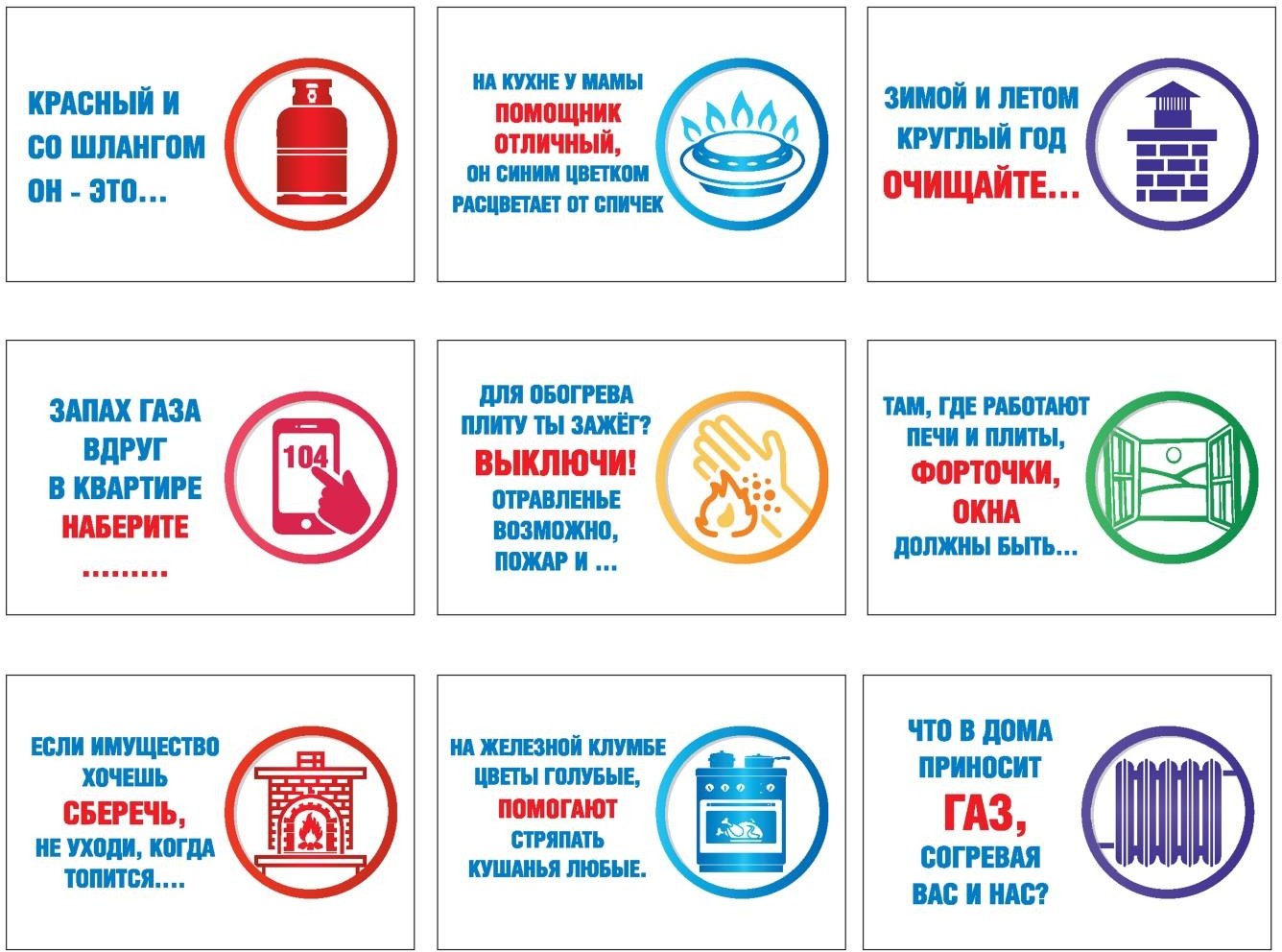 Ответы для загадок на карточкахКрасный и со шлангом он – это… (газовый баллон).На кухне у мамы помощник отличный, он синим цветком расцветает от спичек… (газ).Зимой и летом, круглый год очищайте… (дымоход).Запах газа вдруг в квартире – наберите… (104).Для обогрева плиту ты зажёг? Выключи, отравленье возможно, пожар и… (ожог).Там, где работают печи и плиты, форточки, окна должны быть… (открыты).Если имущество хочешь сберечь, не уходи, когда топится… (печь).На железной клумбе цветы голубые помогают стряпать кушанья любые… (газовые конфорки).Что в дома приносит газ, согревая вас и нас… (тепло).